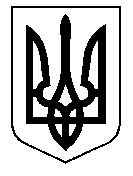 У К Р А Ї Н А Кам’янсько-Дніпровська міська радаКам’янсько-Дніпровського району Запорізької областіДвадцять дев’ята сесія восьмого скликанняР І Ш Е Н Н Я30   серпня 2019 року          м. Кам’янка - Дніпровська                          №23  Про      затвердження     Графіків     роботи      відділу      «Центр надання    адміністративних послуг» та сектору  «Територіальний  підрозділ  відділу «ЦНАП»  виконавчого комітету  Кам’янсько-Дніпровської міської  ради  Керуючись законами України "Про місцеве самоврядування в Україні", «Про адміністративні послуги», «Про дозвільну систему у сфері господарської діяльності», на підставі рішення  сесії  Кам’янсько-Дніпровської міської ради від 04.04.2018 №18 «Про створення Центру надання адміністративних послуг виконавчого комітету міської ради» (зі змінами), враховуючи рішення  сесій  Кам’янсько-Дніпровської міської ради  від 30.08.2019  №21    «Про затвердження Положення про відділ «Центр надання адміністративних послуг» виконавчого комітету Кам’янсько-Дніпровської  міської ради та від  30.08.2019 №20 «Про створення сектору  «Територіальний підрозділ відділу ЦНАП» виконкому  Кам’янсько-Дніпровської міської ради  та затвердження Положення про нього, міська рада                                                                                    в и р і ш и л а:        1. Затвердити Графік роботи відділу  «Центр надання  адміністративних  послуг» виконавчого комітету  Кам’янсько-Дніпровської міської  ради  за  адресою:  м. Кам’янка-Дніпровська,  вул. Каховська, 98  (час прийому суб’єктів звернень без перерви у Центрі надання адміністративних послуг у Кам’янсько-Дніпровській міській ОТГ):          Понеділок:    з 8.00  до  17.00Вівторок:      з 8.00  до  17.00Середа:         з 8.00  до   20.00Четвер:         з 8.00  до   17.00       П’ятниця:      з 8.00  до     17.00       Субота:          вихіднийНеділя:          вихідний          2. Затвердити Графік роботи  сектору «Територіальний  підрозділ  відділу «Центр надання адміністративних послуг» виконавчого комітету Кам’янсько-Дніпровської міської  ради  за  адресою: с. Велика Знам’янка,  вул. Українська, 74  (час прийому суб’єктів звернень без перерви у секторі «Територіальний підрозділ  відділу «Центр надання адміністративних послуг» виконавчого комітету  Кам’янсько-Дніпровській міській ради):          Понеділок:    з 8.00  до     17.00Вівторок:      з 8.00   до     17.00Середа:         з 8.00   до     20.00Четвер:          з 8.00   до    17.00       П’ятниця:     з 8.00    до     17.00       Субота:         вихідний Неділя:        вихідний           3.  Керуючому справами (секретарю) виконавчого комітету  міської ради   Базовкіній Г.Г.   не пізніше п’яти робочих днів з дня прийняття цього рішення оприлюднити його на офіційному сайті міської ради.          4.  Контроль за виконанням цього рішення покласти на постійну комісію міської ради з питань соціально-економічного розвитку  міста, інфраструктури,  планування бюджету, фінансів, підприємництва та торгівлі.Міський   голова                                                               В.В. Антоненко